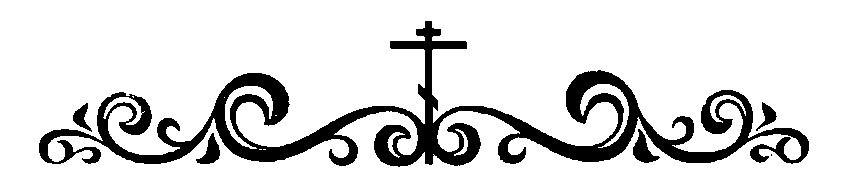 Материал  выложен  для  ознакомления: не  разбирать!Иоакимо - Анновского храма Можайского благочиния Московской епархии РПЦ МП22 МАЯ - ЧЕТВЕРГ.  СЕДМИЦА 5 - Я ПО ПАСХЕ. ГЛАС 4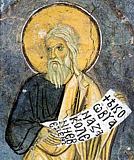 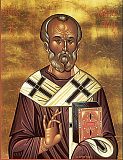 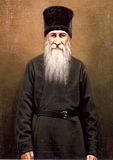 Прор. Исаии (VIII до Р.Х.).  Перенесение мощей святителя и чудотворца Николая  из Мир Ликийских в Бар (1087).  Прп.  Иосифа  Оптинского (1911).НИКОЛАЙ ЧУДОТВОРЕЦСвятость скрыться не может. Она – свеча, поставленная на подсвечник, и город, стоящий на верху горы. В первом случае она освещает пространство вокруг себя. Во втором – видна издалека, с какой бы стороны к ней ни приближаться. Святость преодолевает расстояния между людьми и эпохами. Разная языковая среда, разный культурный фон не мешают людям спустя столетия безошибочно распознать святость и поклониться ей. Таков Николай Чудотворец. Если бы между святыми было место зависти или соревнованию в людском почитании, многие бы смотрели на Николая исподлобья. Еще бы! Таким массовым почитанием на всех континентах не каждый похвалится. Но зависти между святыми, конечно, нет. Среди них царствует молитва и искренняя любовь. А вот у нас, странников и пришельцев, совершающих свой земной путь, есть серьезная тема для размышлений.  Причина массового и многовекового почитания Николая Чудотворца – в его внутреннем богатстве. Причем он так искусно скрыл тайну своей внутренней жизни от внешних глаз, что мы почти ничего не знаем о фактах его биографии. Слава нашла Николая после оставления земли и вхождения в небесный покой, то есть тогда, когда угрозы со стороны гордости и тщеславия (этих неизбежных спутников славы и похвалы) миновали. Мы почитаем святого Николая и как минимум дважды в год, а нередко и каждую неделю по четвергам совершаем службы и обращаем к нему свои молитвы.  «Подражайте мне, как я – Христу», – сказал в одном из своих посланий апостол Павел. Это не просто частный призыв, обращенный к конкретной аудитории. Это духовный закон. Согласно этому закону, человек приобретает полезные навыки, учится и растет, подражая тем, кто лучше его, тем, кто ушел дальше и зовет нас за собой. Важно отметить и то, что Павел не говорит «подражайте Христу», но – «подражайте мне, как я – Христу».Это значит, что высота подражания Господу не осиливается всеми сразу, но вначале необходимо учиться у тех, кто близок к Богу.Теперь опять переведем мысленный взгляд на Николая Чудотворца. В чем мы можем ему подражать и через подражание максимально почтить этого святого? Например, тайным творением добрых дел. Это не очень приятное занятие для разъеденного тайными недугами человека, желающего похвалы и жаждущего славы. Но это именно то, чем прославился Николай, анонимно помогавший людям, попавшим в беду. Не секрет, что святые оживляют для нас Евангелие Господа Иисуса Христа, воплощая его в своем поведении. Так, слово Божие говорит нам об «Отце, Который в тайне», «Который видит тайное и воздает явно», и призывает молитву, милостыню и пост совершать не напоказ, но для Господа. Однако привычно частое прочтение этих слов далеко не всегда приводит к их исполнению на деле, и мы продолжаем творить добро, втайне желая признания и похвалы. Нам нужны примеры. Нужны живые люди, которые слово и мысль превратили в дело и которые руководствовались заповедями не от случая к случаю, а постоянно. Таков Николай. Он хорошо знал сердцем то, что сказал один из отцов Египта, а именно: самое твердое и правильное добро то, которое творят втайне. Николай и из мира хотел уйти, чтобы в монашеском одиночестве, ни на что не отвлекаясь, служить Богу постом и молитвой. Но Бог, знающий человека лучше, чем сам человек знает себя, указал Николаю на иной путь. Этот путь заключался в попечении о пастве и жизни среди волнуемого страстями многолюдства. Так подвижник лишился внешнего уединения и был вынужден искать уединения внутреннего. В этом тоже можно ему подражать. Мы уже сказали кратко о том, что человек редко понимает красоту и ценность тайного доброделания. Свое и без того мелкое добро он склонен до конца губить и лишать себя будущей награды из-за саморекламы и того «трубления перед собою», которое Христос осуждал в лицемерах. Образ Николая в этом смысле не только льет на нас свой теплый свет, но и учит менять свою жизнь в соответствии с евангельской новизной.Второй же его урок нам заключается в необходимости оберегать и воспитывать своего внутреннего человека. К монашескому образу жизни склонны очень немногие. Но совершать временное бегство от суеты, находить время для молчания и молитвы обязан каждый, кто не весь вывернут наизнанку и живет только внешним, кто хранит и оберегает свой внутренний мир. Источник силы для человека – это его один на один предстояние перед Господом. И тот, кто совершил много евангельски великого и полезного, должен лишь одной стороной быть обращенным к миру и людям. Вторая половина его жизни по необходимости должна быть сокрыта в Боге, в общении с Ним. Открытки, подарки, красные бутафорские носы, мешки за плечами, детский смех, ватные бороды… Праздник Николая – это, конечно, еще и детский праздник. Но и в эту веселую возню с ожиданием сюрпризов было бы хорошо внести евангельскую закваску. Дело в том, что дети в этот (да и не только в этот) праздник ориентированы на получение различных благ: внимания, ласки, подарков. А ведь они сами с некоторого возраста могут быть не только потребителями благ, но и творцами всякого добра. «Ты любишь Николая Чудотворца? А ты знаешь, где секрет его известности и любви к нему? Секрет в том, что он помнил и исполнял слова Писания: ”Блаженнее более давать, нежели принимать”. Ты почтишь Николая Чудотворца, если будешь ему в этом подражать. Помоги родителям по дому. Помоги отстающему товарищу усвоить предмет, который ты знаешь и понимаешь лучше, чем он. Сегодня и всегда поделись на перемене бутербродом с соседом по парте. Думай о других, а не только о себе. Отдавать ведь не значит только передавать из рук в руки деньги или вещи. Отдавать можно время, силы, знания, заботу, молитву. Этим должны заниматься все, в том числе и дети». Подобное почитание святого очень востребовано, и оно, к сожалению, пока не является главным и общепринятым способом выразить Николаю свою любовь. И еще очень важный момент. Николай ныне – житель Небесного Царствия. Разговор о нем – прекрасный способ повести речь о бессмертии души, о духовном мире, о неистребимости добра, сделанного во имя Божие. Если с детьми часто трудно или невозможно говорить о мучениках по причине страшных издевательств, которые они вынесли, то о таком святом, как Николай, можно говорить всегда. Только бы не «зацелофанить» и не «законфетить» образ святого. Только бы не свести все к дедушке с мешком, к детским письмам с просьбами о подарках, в которых видно, что аппетит подрастающего поколения разгорается не на шутку. Им уже не до шоколадок. Детки все чаще просят игровые приставки и новые модели мобильных телефонов. А родители, эти «датели» и «винители», эти частые эгоисты и тайные атеисты, умильно хохочут над письмами и просьбами своих деток. Хорошо, если святой многого мелкого и ничтожного в наших праздниках, посвященных ему, не заметит. А если заметит и прогневается? Предание ведь сообщает нам о пощечине, которую от руки Николая получил Арий. И это значит, что святой не приставлен к бесконечному разносу подарков или попечению о плавающих по водам. Он ревнует о Истине. Нужно чтить его так, чтобы его ладонь на своей щеке не почувствовать.Стоит вообще подумать о почитании святых. Чтобы чтить не только службой и застольем. Ведь можно найти и другие законные и благочестивые способы выразить святым свою любовь. В день памяти любого из евангелистов можно организовать в храме чтение соответствующего Евангелия. Да и любого из святых, чьи книги вошли в Библию, можно чтить таким образом. В день памяти Иоанна Милостивого или Филарета Милостивого сам Бог велел подражать святым делами любви. В день памяти Симеона Столпника, конечно, на столп не залезешь, но выключить мобильник, телевизор и компьютер и посидеть часа три в тишине можно попробовать. Творчество нужно и свежий взгляд. Поскольку и сами святые – это не законники и формалисты, а в высшей степени интересные и глубокие люди. Итак, весна,  -  предчувствие  Пятидесятницы , ощущение тайны в майском воздухе и очередная память святого Николая. Как будем праздновать?Протоиерей Андрей ТкачевЧУДО В МАНХЭТТЕНЕ7 марта 2011 года в Николаевском соборе Нью-Йорка замироточила икона святителя Николая Чудотворца.***Литургия отошла, погасили паникадила, храм постепенно переходил из атмосферы праздника и воспоминания о святом Иоанне Лествичнике к великопостным будням.  Началась уборка. Первым капли мира под стеклом небольшого образа святителя заметил Зураб (в крещении – Григорий) Андреашвили, родом из Тбилиси. В тот день он уже протирал витрину, в которой хранятся две небольшие иконы святителя Николая, архиепископа Мир Ликийских, Чудотворца, а когда собирался уходить домой, увидел под стеклом одного из образов большие капли светлой жидкости. «Григорий позвал меня к иконе, – рассказывает прихожанка собора Татьяна Симонова, – и говорит: ”Пойдем посмотрим, кажется, на иконе капельки мира”. Я взяла фонарик, чтобы лучше разглядеть икону. Старожилы собора знали, что две иконы в витрине выжили во время пожара, а это уже о чем-то говорит, но мы никогда и подумать не могли, что одна из них замироточит. К нам в собор привозили мироточивые иконы, но такое произошло впервые за сто лет в нашем храме. Это чудо». 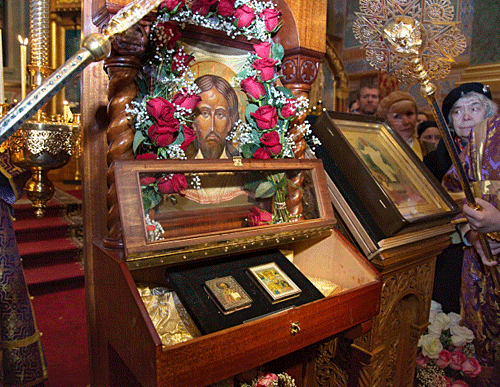 В тот вечер по благословению управляющего Патриаршими приходами в США архиепископа  Наро - Фоминского  Юстиниана пред образом святителя было совершено первое акафистное пение. Самыми известными мироточивыми образами в Соединенных Штатах считаются Иверская икона Божией Матери («Монреальская»), связанная с именем убиенного подвижника Иосифа  Муньоса,  софринская икона, которая в 2008 году замироточила в доме чтеца местного храма в Гонолулу Нектария и теперь известна как «Гавайская», а также икона праведной Анны, матери Пресвятой Богородицы, написанная несколько лет назад на Елеоне.  Впрочем, большинство прихожан собора, даже если бы и увидели капли мира, то по незнанию и не придали бы значения этому явлению. Город «Большого Яблока» мало верит в чудеса. Потому и весть о чуде среди православных Нью-Йорка распространялась не сказать, чтобы быстро. Да и две иконки святителя Николая, совсем небольшие по размеру, оказалось, мало кто помнил. Не могли вспомнить и код на замке витрины. Спустя несколько дней удалось разузнать, что образ святителя Николая («зимнего») появился в нью-йоркском соборе в середине 1960-х годов. Как-то раз в храм из Бостона приехал православный американец. Он рассказал, что в его доме случился сильный пожар: все сгорело, и только эти образа остались целы и невредимы. Человек тот посчитал случившееся за чудо, которое обязательно должно стать известным, принес иконы в храм и вместе с ними – жертву, благодаря Бога за то, что семья осталась невредима. Иконы, выжившие во время пожара, требовали особенного внимания и были помещены в алтаре храма, где пребывали до его реставрации. После реставрации и освящения собора в 2003 году их поместили в витрину, где ранее находились мощи святых. Рядом с иконами по-английски от руки написано: «Выжившие в пожаре». Две недели соборное духовенство наблюдало, как под стеклом иконы увеличивалось количество мира. Отчетливо было видно, что изменился и цвет самой пропитанной миром литографии. В 5-ю неделю Великого поста, когда Церковь чтит память преподобной Марии Египетской, после литургии вскрыли витрину, не открывавшуюся многие годы, и архиепископ Юстиниан с клиром собора отслужил молебен с акафистом великому угоднику Божию.…Если прокрутить, как магнитофонную ленту, свою жизнь, то редко найдешь семью, которой бы не являл святитель Николай свою помощь и заступление. Помню его лет с четырех. Кладбищенский Никольский храм в провинциальном городке Центральной России. Бабушка с утра на клиросе, а я сама бегу ей вдогонку. И всю службу стою пред центральной – в рост – храмовой иконой святителя у правого клироса. Этот образ из детства сопровождает меня всю жизнь: в цивилизованной Европе, в горах и джунглях севера Таиланда, в далекой Индии с передрягами, ранами и неизменной въедливой пылью дорог… И по всем этим дорогам сопровождал меня святитель и чудотворец Николай. А когда встал вопрос, какие иконы взять с собой за океан, в Америку, – первым в ручную кладь был положен маленький греческий образ Николы «зимнего».  И вот оно – чудо в Манхэттене! Почему замироточила именно эта, мало кем замечаемая до сего времени, икона – не в дорогой ризе, не в блеске камней и украшений, а современная литография, помещенная на темный бархат в слабо подсвеченной витрине? И почему замироточила именно в этом храме? «Не спрашивайте меня: в утешение или в подкрепление наших сил перед испытаниями явлено нам это чудо, – сказал владыка Юстиниан. – Это тайна Божия. Могу сказать только одно: нам с вами надлежит быть всегда собранными и готовыми к любым обстоятельствам, духовно трезвиться, не расслабляться. К этому нас призывает Господь и его великий угодник – святитель Николай Чудотворец. А для христианина – это урок: нет икон великих и малых, древних и современных. Оказывается, и обычный бумажный образ может стать чудотворным».ПРОРОК ИСАЙЯ О ПОКАЯНИИКнига пророка Исайи начинается с обличений Израиля в греховном образе жизни и с призыва к покаянию. Великим постом слова эти читаются и в наших храмах. «Не носите более даров тщетных: курение отвратительно для Меня; новомесячий и суббот, праздничных собраний не могу терпеть: беззаконие – и празднование!» Это жуткое явление, когда именно то, чем люди желают оправдаться – молитва, праздники, пост – более всего раздражает Бога. «Новомесячия ваши и праздники ваши ненавидит душа Моя; они бремя для Меня; Мне тяжело нести их». Очевидно, слова эти касаются не одних евреев времен Исайи. Не угрожай нам подобная ситуация, мы бы и не читали эти книги в ходе богослужений. Напрямую относится к нам и призыв покаяться. «Омойтесь, очиститесь; удалите злые деяния ваши от очей Моих; перестаньте делать зло; научитесь делать добро, ищите правды, спасайте угнетенного, защищайте сироту, вступайтесь за вдову»***Не пропустим, прошу вас, мимо ушей сердца эти слова. В них призыв к деятельному доброделанию, направленному не на храмовую красоту или личные подвиги, а на беззащитного ближнего. Еще Евангелие не возвестило, что добро, сделанное ближнему, принимается лично Христом, а уже пророк зовет к попечению о ближнем. Бесчеловечие же в отношениях между людьми – признак трупного разложения души народа. Но не сразу звучит призыв к добрым делам. Прежде усилий по части милости, нужно еще сделать нечто важное. «Перестаньте делать зло, научитесь  делать добро», – таков порядок повелений Исайи. Прежде всего, нужно перестать делать зло. Не полагая предел своему злоречию, похоти, невоздержанию, эгоизму, бестолку усиливаться творить нечто доброе. Это доброе будет слабым, как недоношенный ребенок, и твориться оно будет по остаточному принципу, поскольку жар души будет отдаваем самовольным похотям. Итак, «перестаньте делать зло». А вот добру надобно учиться. Это только кажется, что нам ясно, как его творить.  На самом деле в этом вопросе нужна рассудительность, молитва, духовный опыт и мудрый совет. Принятие заповеди «научитесь делать добро», – означает не что иное, как смиренное признание в том, что делать его мы пока не умеем. Порядок речи и ее смысл созвучен псалму царя Давида, который поется в конце Литургии: «Уклонися от зла и сотвори благо; взыщи мира и пожени и (т.е. следуй за ним)» (Пс. 33).  Прежде «уклонись» от зла, а затем «сотвори благо».Если человек усиливается перестать делать зло, и учится делать добро (это – растянутый во времени, трудоемкий и сложный процесс), Бог обещает человеку великую милость:  «Придите – и рассудим», – говорит Бог. «Если будут грехи ваши, как багряное, – как снег убелю; если будут красны, как пурпур, – как волну убелю». Что еще, если не полное прощение обещается этими словами, заменяющими красное на белое, кровавое – на невинное? Есть вещи более удивительные, чем, даже, прощение!  Люди, сумевшие подняться из глубины грехов, часто бывают в конце выше тех, кто низко не падал. Это не призыв к греху, да не будет! Но это – ободряющие грешников слова, опирающиеся на сказанное Господом: «Последние будут первыми». И народная мудрость знает, что за одного битого двух небитых дают. Так, бесами поруганный Исаакий  Печерский, по выздоровлении стал бесам страшен более прочих монахов. Так и Киприан-волшебник после раскаяния принес Церкви великую пользу. Так и Мария Египетская удивила ангелов житием после того, как долго веселила грехами бесов. Да и апостол Павел не был бы так велик, если бы не состоял в свое время в числе врагов Христовой Церкви. Итак, нет ничего столь багряного, что Бог не мог бы сделать белым, как снег, благодаря благодати покаяния. «Окропиши мя иссопом и очищуся; омыеши мя, и паче снега убелюся» (Пс. 50)***В одном из видений своих Даниил видел престолы, и воссевшего Ветхого днями. «Одеяние на Нем было бело, как снег, и волосы головы Его – как чистая волна» (Дан. 7:9) К Нему был подведен Некто, подобный «Сыну человеческому»,  «и Ему дана власть, слава и царство, чтобы все народы, племена и языки служили Ему. Владычество Его – владычество вечное, которое не прейдет, и царство Его не разрушится».   Христологически  верно будет думать, что «Ветхий днями» это не Бог Отец, а Сам Сын до воплощения, поскольку Сын совечен Отцу и тоже – Ветхий днями. А подведение к Нему «как бы Сына человеческого» есть указание на грядущее Боговоплощение, в котором Христос, уже как плотоносец, примет всякую власть на небеси и на земли (СМ. Мф.28:18)И смотрите, какова внешность Сидящего на престоле! Одежды белы, как снег, а волосы головы – как чистая волна. Это же тот самый цвет невинности, та же самая белизна, схожая со снегом и чистой шерстью, о которых говорит Исайя. Значит, если будут грехи наши, как нечто багряное, Бог убелит их, как Свои собственные одеяния. А,  если грехи будут, как пурпур (царский цвет, возможно означающий грехи, связанные с властью) – Бог убелит их, как волосы головы Своей.  Белизна волос – знак мудрости. Чистую мудрость свою, мудрость, «сходящую свыше», обещает Бог кающимся. И мудрость эта «во-первых, чиста, потом мирна, скромна, послушлива, полна милосердия и добрых плодов, беспристрастна и нелицемерна» (Иак.3:17). А белые одежды – величественный знак, многократно повторяющийся на страницах писания. «Побеждающий облечется в белые одежды; и не изглажу имени его из книги жизни» (Откр. 3:5) И еще: «Советую тебе купить у Меня… белую одежду, чтобы одеться и чтобы не видна была срамота наготы твоей» (Откр. 3:18)***Так, начав с призыва к покаянию, к перемене ума и деятельности, Бог приводит нас к тому, что обещает сообщить нам белизну Своих мыслей и чистоту Своей благодати, которая облечет человека, словно – в ризу. Таковы плоды подлинного покаяния, такова награда за него.Теперь самое время прочесть внимательно первую главу Исайи, седьмую главу Даниила и третью главу Откровения. Самое время вообще заняться изучением слов Господних, без которых человек неизбежно умирает, даже если у него обычного хлеба и прочих снедей.Протоиерей Андрей ТкачевПРЕПОДОБНЫЙ ИОСИФ ОПТИНСКИЙ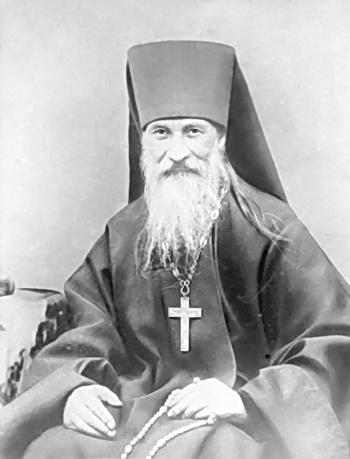 Рождение:  2/15 ноября 1837 г.Мирские именины: 11/24 ноябряПостриг в мантию: 16/29 июня 1872 г.День тезоименитства: 4/17 апреляИерейская хиротония: 1/14 октября 1884 г.Постриг в схиму: 14/27 февраля 1888 г.Кончина (день памяти): 9/22 мая 1911 г.Обретение мощей: 3/16 октября 1988 г.Святые мощи преподобного  Иосифа находятся в Оптиной Пустыни во  Владимирском храмеСоветы  старца духовным чадам (из писем)"...Спастись трудно, но унывать не следует. Принуждай себя к смирению и самоукорению. Других ни за что не осуждай, а то и сама такая будешь...""...Вступающие в брак по влечению страсти чаще всего бывают несчастливы в жизни. Окружающие нас обстоятельства устраиваются не случайно, но по Божиему Промыслу...""... К духовнику пиши тогда, когда есть вопросы. Все мы всегда должны готовиться к переходу в вечную жизнь..."".. Охлаждение к молитве попускается к смирению. Если исполняешь молитвенное правило с понуждением, то труд сей приятен Богу. Благодари Господа за болезнь, ибо ею душа очищается от грехов...""...Почаще проси Господа: „Даждь мне терпение, великодушие и кротость"" ...При раздражительности смиряйся, укоряй себя и кайся..". 